ΜΕΤΑΔΟΣΗ - ΔΙΑΔΙΚΤΥΑΚΑ  Η «Φωνή της Ελλάδας» συμπεριλαμβάνεται στα πακέτα πολλών Ευρωπαϊκών πλατφορμών. Απευθύνεται στους Έλληνες, τρίτης και τέταρτης γενιάς, στους νέους επιστήμονες που εγκατέλειψαν τα τελευταία χρόνια την χώρα (Brain drain), στους φοιτητές που σπουδάζουν στο εξωτερικό και σε αναρίθμητους ελληνόφωνους και ξένους ακροατές. Deezer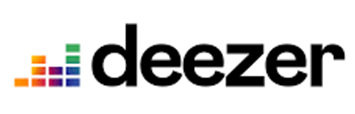 Live streaming in Brazil, France, Germany, Israel, South Africa, Spain, the UK, & the US.TuneIn (Global)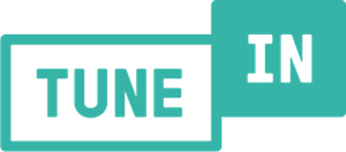 Phonostar (Germany) 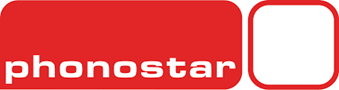 Radioline (France/Global) 	 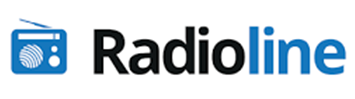 MyTuner (Global)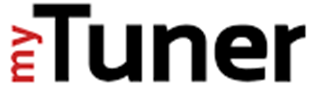 Εντάχθηκε μαζί με την ERT World στηνπαγκόσμια πλατφόρμα της NET TV PLUS (EON)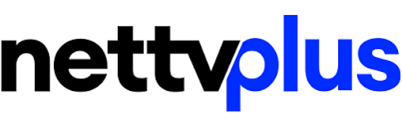 Το επόμενο διάστημα θα ενταχθεί στο ERTFlix- International και στο Roku.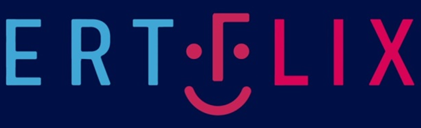 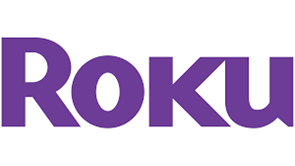 